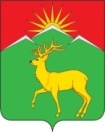 Администрация  Малиновского сельсоветаСаянского района Красноярского краяПОСТАНОВЛЕНИЕс. Малиновка29.04.2022                                                                             № 10Об утверждении  документации о проведении совместного открытого конкурса в электронной форме «На выполнение работ по ремонту автомобильных дорог общего пользования местного значения».            В соответствии с Федеральным законом от 05.04.2013г. № 44- ФЗ «О контрактной системе в сфере закупок товаров, работ, услуг для обеспечения государственных и муниципальных нужд», руководствуясь  Уставом Малиновского сельсовета  Красноярского края, ПОСТАНОВЛЯЮ:	1.  Утвердить Извещение с прилагаемыми документами об осуществлении совместного открытого электронного конкурса «На выполнение работ по ремонту автомобильных дорог общего пользования местного значения».        2. Контроль за исполнением  настоящего постановления  оставляю за собой.        3.  Настоящее постановление вступает в силу со дня его подписания.Глава администрации                                                                   А.И. МазуровМалиновского сельсовета                                             